NJ EFNEP Program 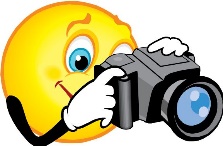 Media Release Form for ChildrenI am the parent or legal guardian of (please print) ___________________________. I understand my child is taking part in nutrition activities hosted by NJ EFNEP (Expanded Food and Nutrition Education Program) wich is associated with Rutgers Cooperative Extension.I know that NJ EFNEP/Rutgers Cooperative Extension likes to show what children do while in the program. So, I will allow NJ EFNEP/Rutgers Cooperative Extension to use my child’s: 	(Check all that apply)	____ Spoken or written comments	____ Photographs while playing a part in the program	____ Videotape while playing a part in the program 	____ Voice on audio tape during our program.	NJ EFNEP/Rutgers Cooperative Extension may use the above for:  (Check all that apply)____ Displays about the progam____ Newspaper stories____ Radio features____ Television features____ Websites on the Internet about our program and its successesI also know that if I do not want my child’s pictures or comments used, I do not have to sign this form, and she/he will still be able to take part in the program. I know that if my child’s written words, photos, video clips, or audio clips are used, neither my child, nor I will receive payment of any kind. Signature of Parent or Guardian: _________________________________________________Print Name of Parent or Guardian:_________________________________________________Date: _____________________________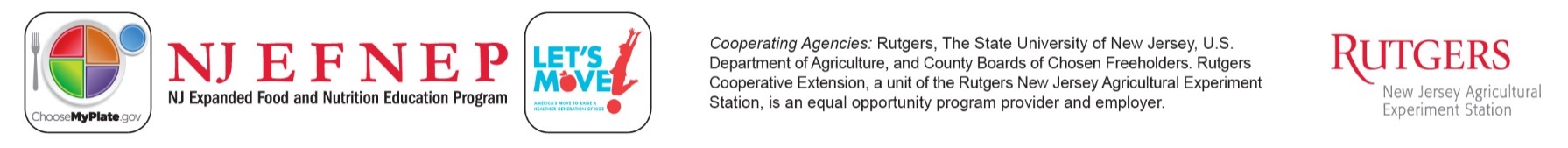 